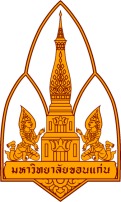 ใบตอบรับเข้าอบรมโครงการ พัฒนาทักษะศักยภาพบุคลากรให้พร้อมต่อการทำงานในอนาคตประเภทสายสนับสนุน มหาวิทยาลัยขอนแก่น (Future Skill Development)     อบรมเชิงปฏิบัติการใช้ Excel ขั้นสูง      มีความประสงค์เข้าอบรมดังต่อไปนี้ 	   รุ่นที่ 1    วันที่ 2-3 กันยายน 2562	      ณ ห้องฝึกอบรม ชั้น 5 อาคารศูนย์สารสนเทศ (ห้องสมุด)		   รุ่นที่ 2    วันที่ 4 และ 6 กันยายน 2562      ณ ห้องฝึกอบรม 1 ชั้น 4 สำนักเทคโนโลยีสารสนเทศ (อาคารสีส้มใกล้คณะKKBS)	   รุ่นที่ 3    วันที่ 9-10 กันยายน 2562	      ณ ห้องฝึกอบรม ชั้น 5 อาคารศูนย์สารสนเทศ (ห้องสมุด)	   รุ่นที่ 4    วันที่ 11 และ 13 กันยายน 2562   ณ ห้องฝึกอบรม ชั้น 5 อาคารศูนย์สารสนเทศ (ห้องสมุด)		   รุ่นที่ 5    วันที่ 16-17 กันยายน 2562         ณ ห้องฝึกอบรม ชั้น 5 อาคารศูนย์สารสนเทศ (ห้องสมุด)		   รุ่นที่ 6    วันที่ 18-19 กันยายน 2562         ณ ห้องฝึกอบรม ชั้น 5 อาคารศูนย์สารสนเทศ (ห้องสมุด)	 ข้อมูลผู้ตอบรับเข้าอบรมสังกัด/หน่วยงาน....................................................................................................................................................................................................ชื่อ – สกุล (นาย/นาง/นางสาว).................................................................................ตำแหน่ง..............................................................................เบอร์มือถือ...................................................เบอร์ที่ทำงาน...................................................E-mail: …………………………………………………………..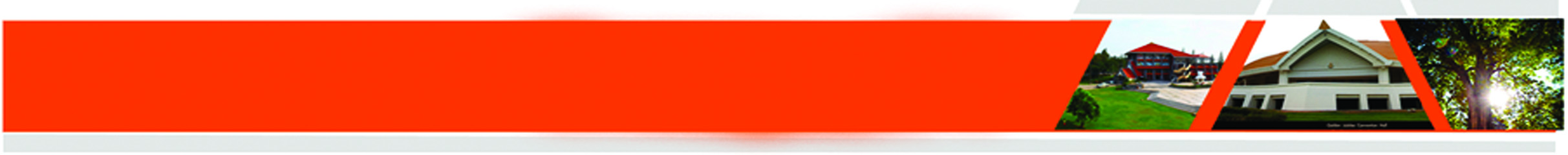 